Sugestie i porady dla RodzicaTemat: Symbole Narodowe. Polskie symbole Narodowe Proszę dzieciom puścić film edukacyjny „Polskie Symbole Narodowe”.( Link poniżej).https://www.youtube.com/watch?v=DCwEJ9tHt5cPo obejrzeniu filmu proszę z dzieckiem porozmawiać o symbolach narodowych i szacunku do nich. W załącznikach znajdziecie Państwo plansze, którymi można się wesprzeć.  „Krakowiaczek jeden” ( dla chętnych)Proszę z dzieckiem spróbować zatańczyć  krakowiaka ( link 1 poniżej ) do piosenki „ Krakowiak” ( link 2)Link 1https://www.youtube.com/watch?v=4HD2ytXcLMYLink 2 https://www.youtube.com/watch?v=IjeK-bjlvXo3. "Symbolowe rytmy"- zabawa dydaktycznaProszę zaprezentować na dywanie daną sekwencje z wykorzystaniem symboli narodowych: godło, flaga. Zadaniem dziecka jest powtórzyć daną sekwencję. W zadaniu występuje stopniowanie trudności. np. 1 sekwencja: godło- flaga; 2 sekwencja: godło- flaga-godło; 3. sekwencja: godło- flaga-godło-flaga, itp. wariacje wg pomysłu n-l i adekwatne do umiejętności dzieci. ( symbole w załącznikach)Orzeł z patyczków.Do tego zadania potrzebne są patyczki.Proszę spróbować ułożyć Orła za pomocą patyczków i tym sposobem powtórzyć z dzieckiem jeszcze raz symbole. Dodatkowo patyczki można policzyć wszystkie , z prawej strony, z lewej . Głowę Orła i koronę proszę zrobić z papieru.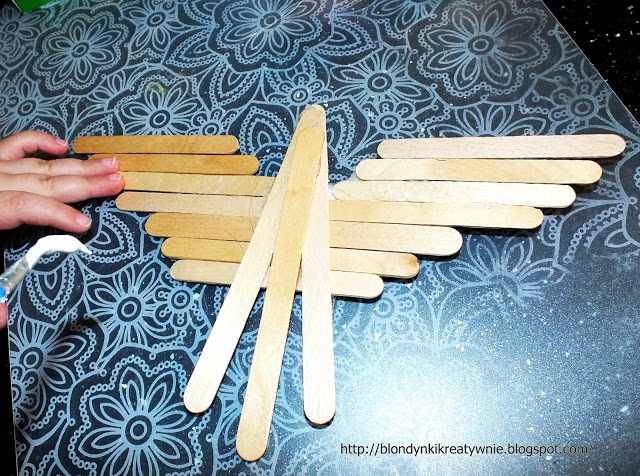 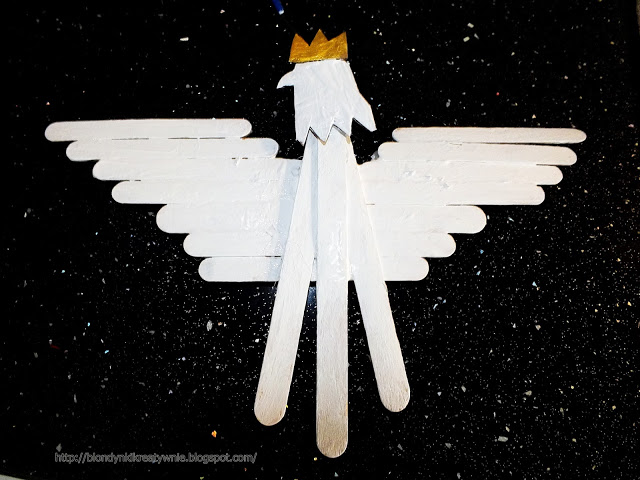 5 Karty pracy cz4 str. 17-18.Załączniki  na następnej stronie.Załącznik nr  1 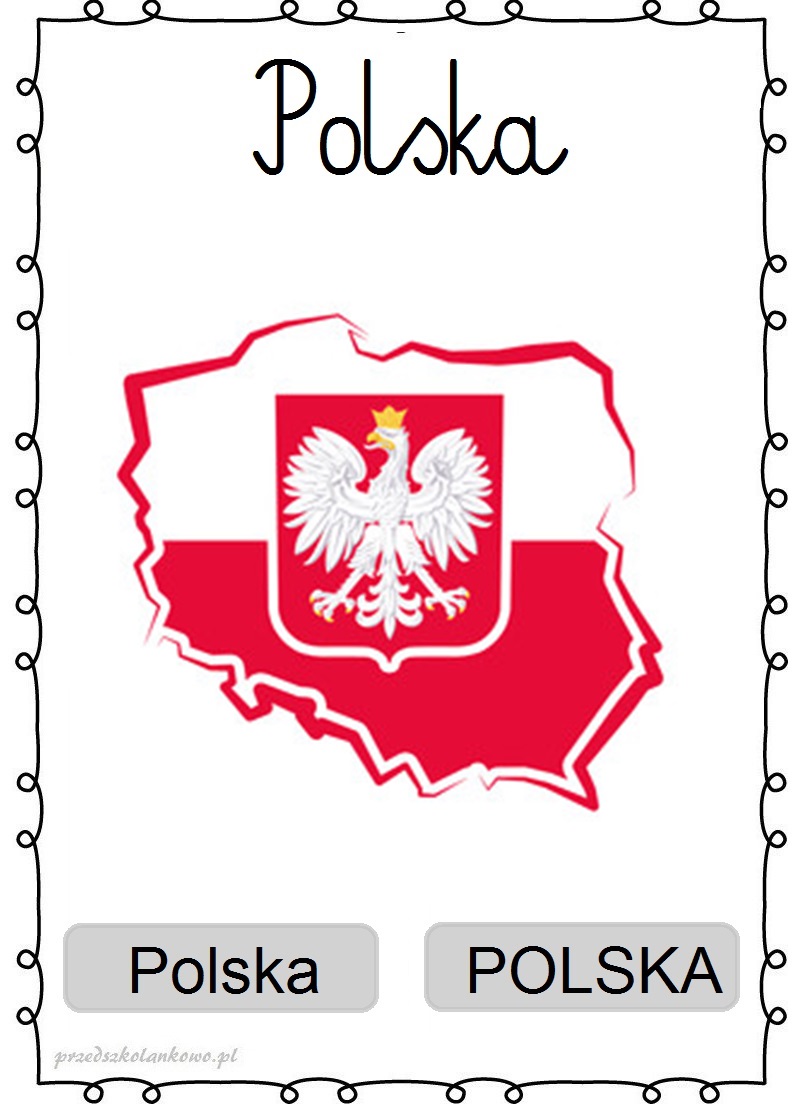 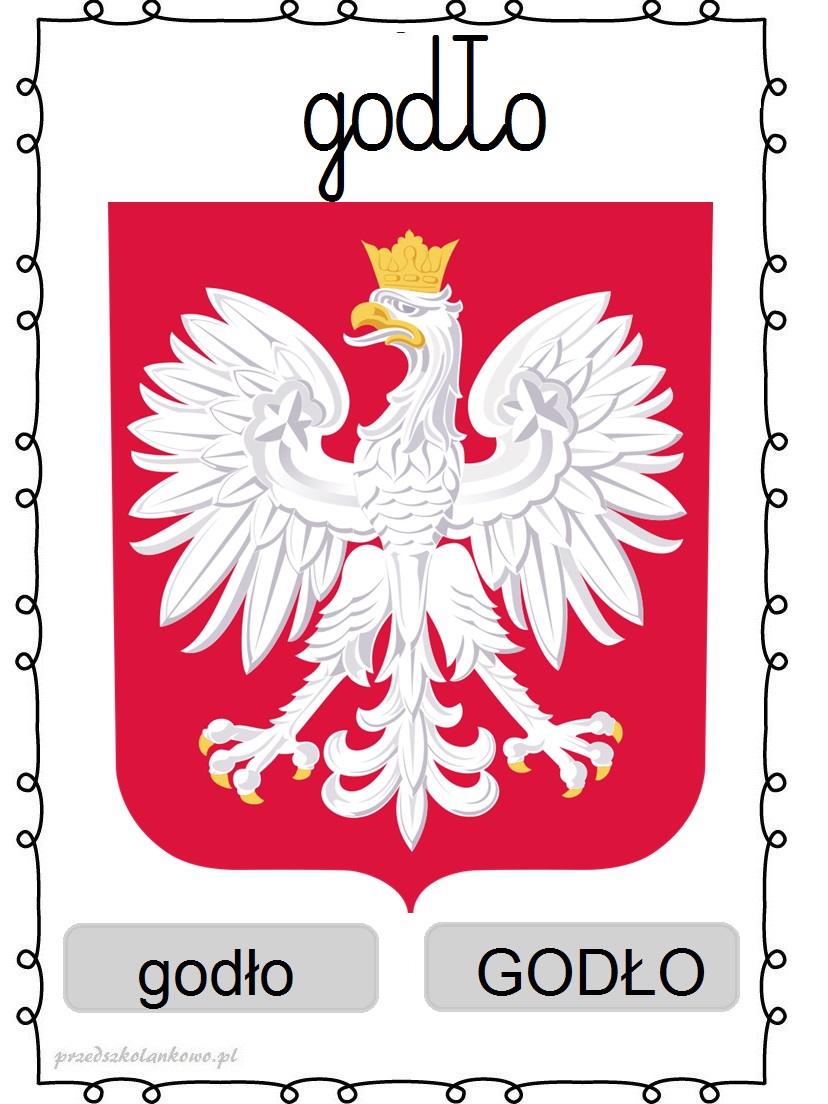 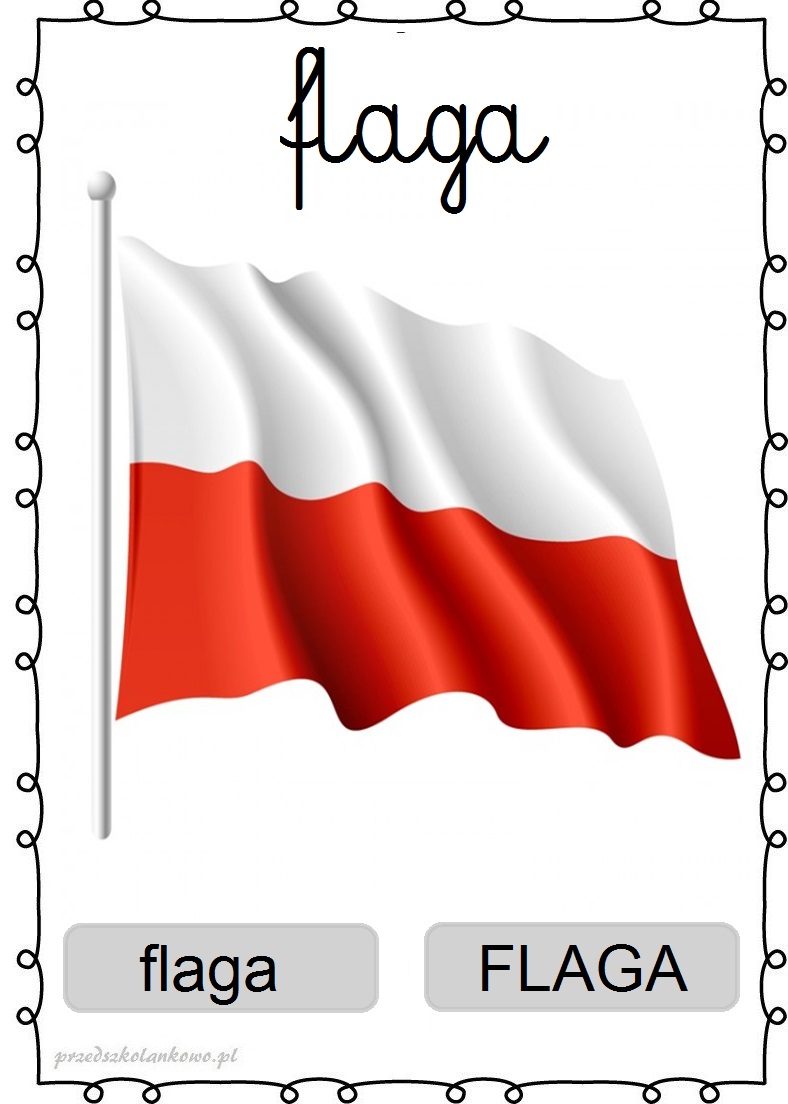 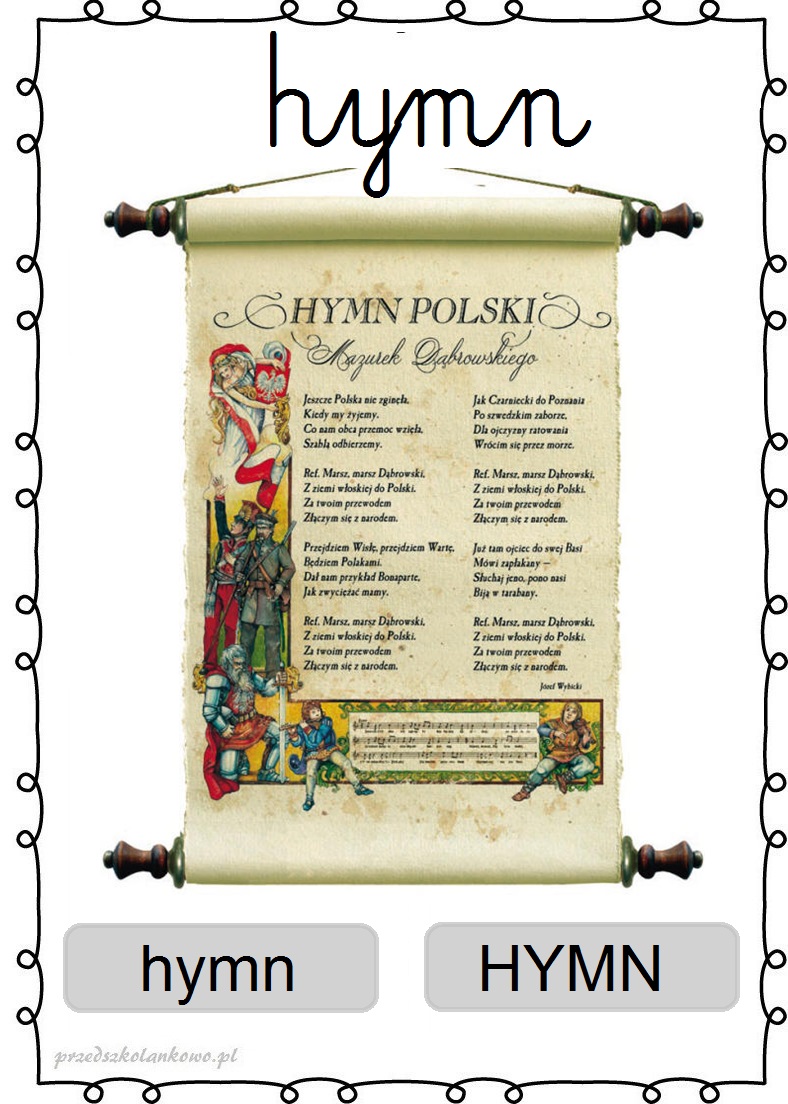 Załącznik nr 2 (do zabawy)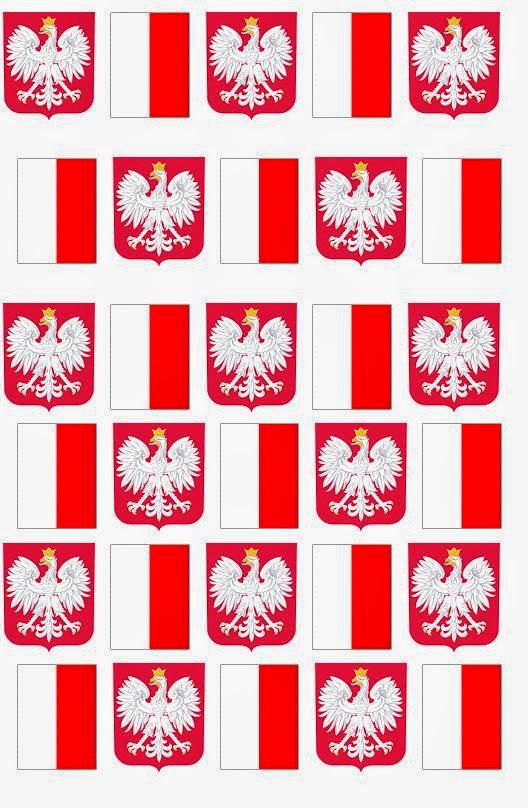 Miłej nauki i powodzenia Pani Martyna 